REPUBLICA MOLDOVA	РЕСПУБЛИКА МОЛДОВА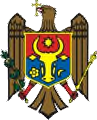 CONSILIUL	RAIONAL	РАЙОННЫЙ СОВЕТ RÎŞCANI			РЫШКАНЬProiectDECIZIE nr.02/din martie 2024Cu privire la rezultatele inventarierii bunurilor Consiliului raional Rîşcani, pentru 2023În conformitate cu art. 4 (2) şi art.77 din Legea privind descentralizarea administrativă nr. 435/2006, art. 43, alin 1) lit. c) şi art. 46 din Legea privind administraţia publică locală nr. 436/2006, Legea privind proprietatea publică a unităţilor administrativ-teritoriale nr.523/1999, Legea contabilităţii nr. 113/2007, Hotărârea Guvernului nr. 162/2004 despre unele măsuri privind inventarierea bunurilor imobile proprietate a unităţilor administrativ-teritoriale şi a statului, Regulamentul privind inventarierea aprobat prin Ordinul Ministerului Finanţelor nr.60 /2012, ţinând cont de faptul că în rezultatul activităţii Comisiei de inventariere a bunurilor mobile şi imobile ale Consiliului raional n-au fost depistate lipsuri şi surplusuri (proces verbal nr.1 din 06 martie 2023) şi examinând informaţia prezentată,Consiliul Raional DECIDE:Se ia act şi se aprobă raportul privind inventarierea mijloacelor fixe şi a materialelor de mică valoare ale Consiliului raional, la data de 30.11.2022 (Anexa 1).Se aprobă registrele de verificare a rezultatelor inventarierii bunurilor:Aparatului Preşedintelui raionului Rîşcani în sumă de 446 653 585,73 lei;Direcţia Finanţe în sumă de 863 927,77 lei;Direcţia Învăţământ, Tineret şi Sport în sumă de 49 462 616,94 lei;Direcţia Asistenţa Socială şi Protecţia Familiei în sumă de 10 736 034,25 lei;Centrul de plasament pentru persoane adulte şi vârstnice „Alinare” în sumă de 6 549 568,89 lei;Secţia Cultură în sumă de 7 451 992,40 lei;IMSP „Spitalul Raional Rîșcani” în sumă de 22 514 984,80 lei;ÎM IMSP „Centrul Stomatologic raional Rîșcani” în sumă de 1 546 991,38 lei;IMSP „CS Rîșcani” în suma de 16 480 265,60 lei;IMSP „CS Recea” în sumă de 1 050 237,03 lei;IMSP „CS Corlăteni” în suma de 2 055 097,09 lei;IMSP „CS Mihăileni” în suma de 2 291 414,65 lei;IMSP „CS Văratic” în suma de 677 487,61 lei;IMSP „CS Șaptebani” în suma de 3 800 417,46 lei;IMSP „CS Vasileuți” în suma de 265 672,67 lei;MSP „CS Zăicani” în suma de 2 239 555,93 lei;IMSP „CS Costești” în suma de 4 483 159,87 lei.Se recomandă contabililor șefi ai subdiviziunilor şi ale instituţiilor publice vizate, fondator al cărora este Consiliul raional să perfecteze actele conform normativelor evidenței contabile.Contabilităţile subdiviziunilor şi ale instituţiilor vizate, conducătorii instituţiilor publice fondator al căruia este Consiliul raional de comun acord cu Comisia raională de inventariere a bunurilor mobile şi imobile ale subdiviziunilor Consiliului raional, vor menţine evidenţa şi administrarea eficientă a acestora, despre rezultate informând anual Consiliul raional.Se desemnează responsabil de executarea prezentei decizii în termen de până la 31 decembrie 2024 vicepreşedintă a raionului, dna Lidia Dîncenoc.Controlul îndeplinirii prezentei decizii se pune pe seamă comisiei de specialitate pentru activităţi economico-financiare şi comerţ.Preşedinte al şedinţeiSecretară aConsiliului Raional	R.PostolachiNOTA INFORMATIVĂla proiectul deciziei „Cu privire la rezultatele inventarierii bunurilor Consiliului raional Rîşcani, pentru 2023Denumirea autorului proiectului: în calitate de autor sunt contabilii-şefi ai subdiviziunilor responsabili de elaborarea şi promovarea proiectului de decizie.Condițiile ce au impus elaborarea proiectului: Proiectul deciziei a fost elaborat reieșind din procesele verbale al comisiilor de inventariere a mijloacelor fixe, proprietate publică a Consiliului Raional.Scopul şi obiectivele proiectului: Efectuarea unui control intern prin respectarea procedurilor adoptate de conducerea entităţii cu scopul asigurării şi desfășurării eficiente a activităţii economice, inclusiv respectarea strictă a integrităţii activelor, prevenirea şi descoperirea cauzelor de fraudă şi eroare, respectarea exactităţii şi plenitudinea înregistrării contabile, precum şi pregătirea oportună a unor informaţii financiare credibile prin efectuarea inventarierii generale a elementelor de active şi pasive (bunurilor, proprietatea publică a Consiliului Raional.)Principalele prevederi ale proiectului şi evidenţierea elementelor noi: Prin proiectul de decizie se propune aprobarea raportului de inventariere propuse de comisiile de inventariere conform termenelor executării; aprobarea registrelelor de verificare a rezultatelor inventarierii bunurilor, recomandarea contabililor șefi ai subdiviziunilor şi ale instituţiilor publice vizate, fondator al căruia este Consiliul raional să perfecteze actele conform normativelor evidenței contabile; Contabilităţile subdiviziunilor şi ale instituţiilor vizate, conducătorii instituţiilor publice fondator al căruia este Consiliul raional de comun acord cu Comisia raională de inventariere a bunurilor mobile şi imobile ale subdiviziunilor Consiliului raional, vor menţine evidenţa şi administrarea eficientă a acestora, despre rezultate informând anual Consiliul raional; desemnarea responsabilului de executarea prezentei decizii în termen de până la 31 decembrie 2023 vicepreşedintele raionului, dl I.Culic.Fundamentarea eeonomico-financiară. Implementarea prezentului proiect se efectuează conform legislaţiei evidenţei contabile şi actelor normative privind evidența și casarea a bunurilor.Modul de încorporare actului în cadrul normativ în vigoare: Proiectul de decizie este elaborat în conformitate cu art. 4 (2) din Legea privind descentralizarea administrativă nr. 435/2006, art. 43, alin 1) lit. c) şi art. 46 din Legea privind administraţia publică locală nr. 436/2006, Legea privind proprietatea publică a unităţilor administrativ- teritoriale nr. 523/1999, Legea contabilităţii nr. 113/2007, Hotărârea Guvernului nr. 162/2004 despre unele măsuri privind inventarierea bunurilor imobile proprietate a unităţilor administrativ-teritoriale şi a statului, Regulamentul privind inventarierea aprobat prin Ordinul Ministerului Finanţelor nr.60 /2012.Consultarea publică a proiectului: în scopul respectării prevederilor Legii nr. 239 / 2008 privind transparenţa în procesul decizional, proiectul a fost plasat pe pagina web a consiliului raional la directoriul Transparenţa decizionalâ, secţiunea Consultări publice ale proiectelor. Proiectul deciziei se prezintă comisiei consultative de specialitate pentru avizare şi se propune Consiliului raional pentru examinare şi adoptare în şedinţă.Constatările expertizei juridice. Proiectul de decizie a fost examinat de serviciul juridic  al  Aparatului  președintelui, care a confirmat că  decizia  corespunde  normelorlegale.             Vicepreşedintă a raionului                              Lidia Dîncenoc                                            Anexa la decizia Consiliului raional nr.03/05 din 16 iunie 2023Raportul privind mijloacele fixe şi materialele de mică valoare ale Consiliului raionalNr. crt.Subdiviziune/ instituțieMijloace fixeInvestiții în curs deexecuțieTerenuriStocuri de materialeTotal1.AparatulPreședintelui Raionului Rîșcani418 814 659,6118 251 953,747 420 910,512 166 061,87446 653 585,732.Direcția Finanțe779 486,310084 441,46863 927,773.Direcția Învățământ, Tineret și Sport46 753 510,22002 709 106,7249 462 616,944.Direcția Asistența Socială și Protecția Familiei10 396 741,7900339 292,4610 736 034,255.Centrul de Plasament pentru Persoane Adulte și Vârstnice,,Alinare’’5 918 308,8100631 260,806 549 568,896.Secția Cultură7 099 192,1200352 800,287 451 992,407.IMSP „Spitalul Raional”22 514 984,8000022 514 984,808.ÎM IMSP „Centrul Stomatologic”1 546 991,380001 546 991,389.IMSP „CS Rîșcani”16 467 265,60013 000,00016 480 265,6010.IMSP „CS Recea”1 050 237,030001 050 237,0311.IMSP „CS Corlăteni”2 055 097,090002 055 097,0912.IMSP „CS Mihăileni”2 291 414,650002 291 414,6513.IMSP „CS Văratic”677 487,61000677 487,6114.IMSP „CS Șaptebani”3 800 417,460003 800 417,4615.IMSP „CS Vasileuți”265 672,67000265 672,6716.IMSP „CS Zăicani”2 239 555,930002 239 555,9317.IMSP „CS Costești”4 441 159,8742 000,00004 483 159,87Total547 112 182,9518 293 953,747 433 910,516 282 963,59579 123 010,07